 Р О С С И Й С К А Я    Ф Е Д Е Р А Ц И ЯБ Е Л Г О Р О Д С К А Я   О Б Л А С Т Ь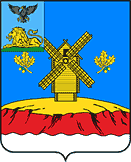 МУНИЦИПАЛЬНЫЙ СОВЕТ  МУНИЦИПАЛЬНОГО РАЙОНА «КРАСНОЯРУЖСКИЙ РАЙОН»Р Е Ш Е Н И Е«22»сентября  2022 года                                                                              № 396 О прекращении полномочий Избирательной комиссии муниципального района «Краснояружский район» Белгородской областиВ соответствии с пунктом 9 статьи 9 Федерального закона от 14.03.2022 года № 60-ФЗ «О внесении изменений в отдельные законодательные акты Российской Федерации», со статьями 20, 24, 29 Федерального закона от 12.06.2002 № 67-ФЗ «Об основных гарантиях избирательных прав и права на участие в референдуме граждан Российской Федерации», руководствуясь Уставом муниципального района «Краснояружский район» Белгородской области, Муниципальный совет Краснояружского районаРЕШИЛ: 1. Прекратить исполнение полномочий избирательной комиссии муниципального района «Краснояружский район» Белгородской области со сроком полномочий 2018-2023 гг. с 31 декабря 2022 года.2. Полномочия членов избирательной комиссии муниципального района «Краснояружский район» Белгородской области с правом решающего голоса со сроком полномочий 2018-2023 гг. прекратить с 31 декабря 2022 года, освободив от обязанностей членов избирательной комиссии муниципального района «Краснояружский район» с правом решающего голоса:- Носова Максима Владимировича;- Бондаря Алексея Ивановича;- Шапошникову Светлану Николаевну;- Борзенкову Светлану Александровну;- Золотареву Людмилу Петровну;- Петрякова Евгения Юрьевича;- Рыжакова Виктора Васильевича;- Трубецкую Елену Александровну.3. Настоящее решение вступает в силу с момента его принятия.4. Опубликовать настоящее решение в межрайонной газете «Наша Жизнь», в сетевом издании «НашаЖизнь31» и разместить на официальном сайте органов местного самоуправления Краснояружского района.5. Контроль за исполнением настоящего решения возложить на постоянную комиссию по вопросам местного самоуправления, работы Муниципального совета (Ткаченко Г.В.)Председатель Муниципального советаКраснояружского района                                                     		         И. Болгов